Уважаемые родители!Помогите своим детям научиться классифицировать предметы по различным признакам и называть группы предметов обобщающим понятием.Классификация - это распределение предметов (или объектов)  по каким-либо группам. Основанием классификации могут быть  существенные признаки (основная классификация)  и несущественные признаки (вспомогательная классификация).В одной классификации должно быть одно и то же основание.  Например, огурец, горох и капуста - это овощи; или огурец, и капуста - предметы зеленого цвета. Нельзя классифицировать  предметы по нескольким основаниям - это овощи, это фрукт предметы красного цвета и т. д.Ребенок учится классифицировать предметы – относить их  к определенной группе (одежда, мебель, домашние животные  и т. д.), называть группу предметов обобщающим словом;  выделять «лишний» по какому-то признаку предмет из группы предметов;  называть признак, объединяющий предметы («это все металлические»,  «эти предметы могут летать» и т. д.) или противопоставляющий их («мороженое холодное, а суп горячий»).Такие игры и упражнения вы можете использовать для занятий дома. Помните, что ребёнок не должен терять уверенности в своих силах. Во время занятий создайте доброжелательную, творческую атмосферу. Чаще хвалите ребёнка за старание, поддерживайте его интерес к обучению!Игра: «Назови предметы одним словом».Предметы можно объединить в группы по разным признакам.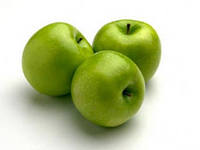 Упражнение:  проведи линию так, чтобы с одной стороны от неё оказалась одежда, а с другой – обувь.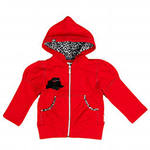 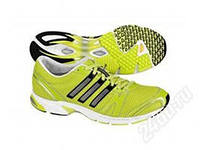 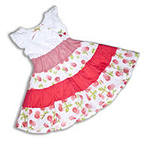 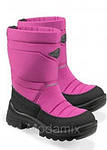 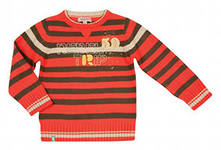 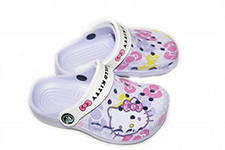 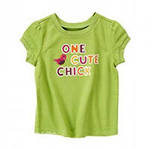 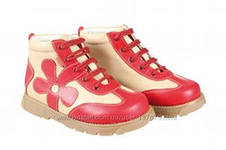 Игра: «Найди лишний предмет»(предмет, который не походит к остальным)       Упражнение: объясни, как предметы связаны между собой.Игра: «Заполни таблицу» (нарисуй в пустой клетке подходящий предмет)Игра: «Найди пару каждому предмету»Не следует думать, что развитие логического мышления - это природный дар, с наличием или отсутствием которого следует смириться. Существует большое количество исследований, подтверждающих, что развитием логического мышления можно и нужно заниматься (даже в тех случаях, когда природные задатки ребёнка в этой области весьма скромны).Желаем вам успеха!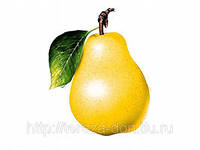 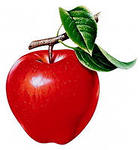 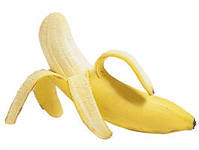 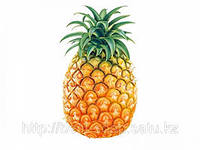 Это фрукты.Это фрукты.Это фрукты.Это фрукты.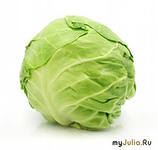 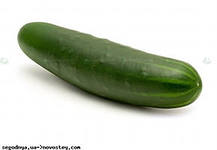 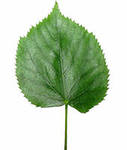 Это предметы зелёного цвета.Это предметы зелёного цвета.Это предметы зелёного цвета.Это предметы зелёного цвета.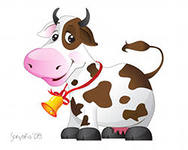 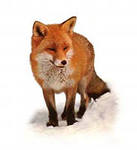 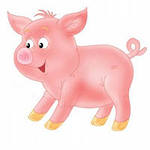 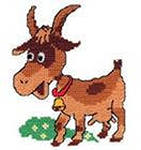 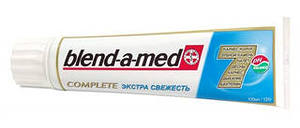 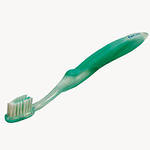 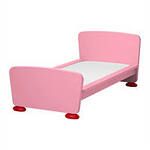 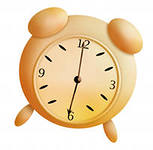 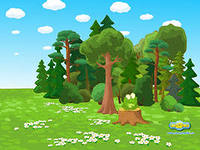 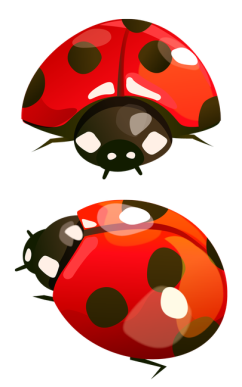 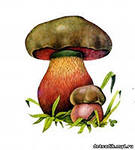 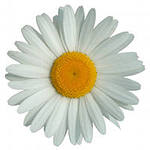 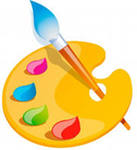 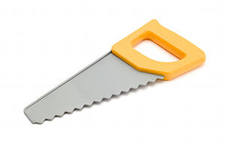 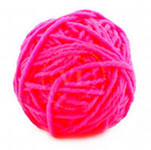 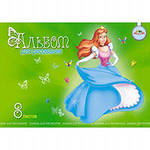 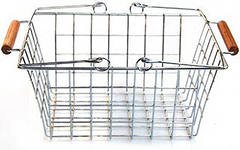 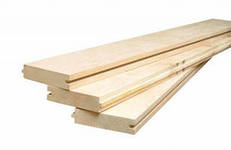 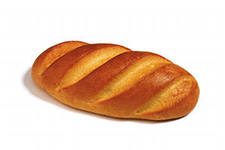 